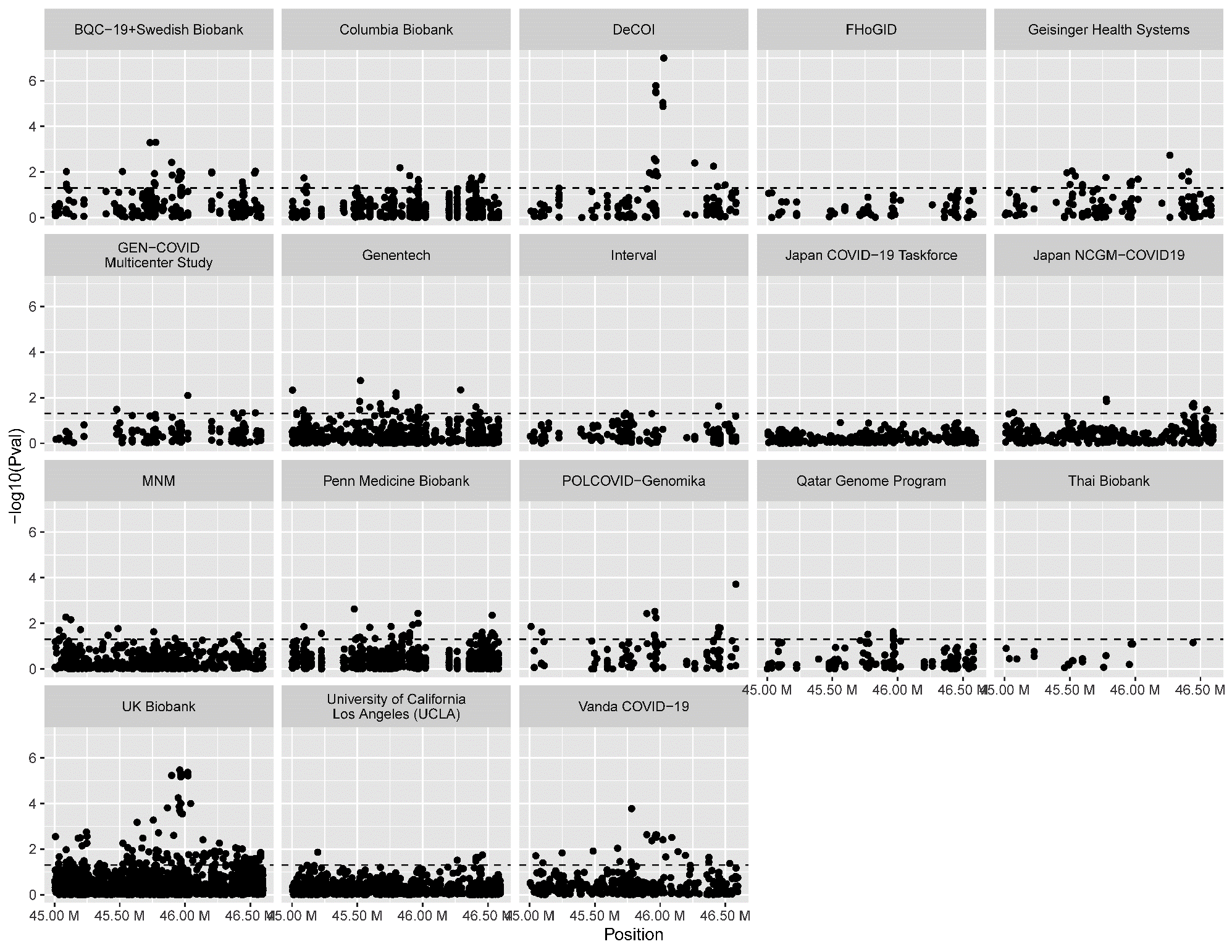 Chromosome 3 exome single variant association studies result by cohort for the severe hospitalized phenotype. Note that all ancestries are shown together. Black dashed line represents the nominal statistical significance threshold (p=0.05)